WOODVILLE UNION SCHOOL DISTRICT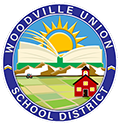 Absence Request FormRequest From: _______________________________     Date Submitted: ______________________All employees (Classified & Certificated) must call the absence hotline and turn in a completed absence request form to the District when absent. The system will find a sub if you require one.    Website:  www.frontlinek12.com  or (800) 942-3767 Type of Absence: (Check One)Sick leave (Attach a copy of Dr's note if more than 3 days absent)     Personal Necessity/Kin Care (Total of 7 days, deducted from Sick Leave)  Must provide reason for absence.  If absence is for an immediate family member, please provide reason and relationship below.  Personal Leave (Four (4) of the seven (7) days may be taken for any reason. Max 4 days per year, deducted from Personal Necessity Leave)WTA: Bargaining Unit Members are required to request personal necessity leave from their immediate supervisor at least forty-eight (48) hours prior to the usage of such leave. CSEA: Four (4) days may be used for any reason provided that notice is given to the Superintendent at least forty-eight (48) hours prior to usage for such leave.Bereavement (5 days for death of any of the members below)(mother, father, grandmother, grandfather, of the employee or spouse of the employee, and the spouse, son, son-in-law, daughter, daughter-in-law, brother or sister of the employee, or a stepdaughter, step-son, step-mother, step-father for the employee, or any relative living in the immediate household of the employee)  Jury Duty (Attach a copy of summons and proof when you attend)    Maternity Leave       □ Industrial Accident      □ Comp Time       □ Vacation (Classified Only)School Business (Provide description and documentation, i.e. flyer, agenda) ______________________________Date(s) of Absence: _________________________________________________________________________Total Number of Hours: _______________     From: __________ to: __________ (times)Teachers please identify whether absence is a full or 1/2 day* NOTE: Per Article VII Leaves, for any type of leave specified, leave must be take in not less than one-half (1/2) day increments.Reason/Relationship for Absence: ________________________________________________________________________________________________________________		_________________________Signature of Employee							Date__________________________________________________		_________________________Signature of Administrator/Supervisor (Approved  □ Yes   □ No)		DateFor Office Use Only:Sub Hired?  □ No   □ Yes (Full or 1/2 day) Name of Sub: _______________________________________________Date Entered: _______________    Sick Leave Balance: ________    Personal Necessity/Kin Care Balance: ________Deducted from Sick Leave:    □ No   □ Yes   Initials: ___________